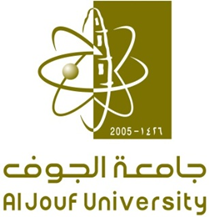 تقرير بحالات غياب وتأخر المراقبينالكلية:-                                                                   القسم:-تقرير بحالات غياب وتأخر المراقبينالكلية:-                                                                   القسم:-تقرير بحالات غياب وتأخر المراقبينالكلية:-                                                                   القسم:-تقرير بحالات غياب وتأخر المراقبينالكلية:-                                                                   القسم:-تقرير بحالات غياب وتأخر المراقبينالكلية:-                                                                   القسم:-تقرير بحالات غياب وتأخر المراقبينالكلية:-                                                                   القسم:-تقرير بحالات غياب وتأخر المراقبينالكلية:-                                                                   القسم:-تقرير بحالات غياب وتأخر المراقبينالكلية:-                                                                   القسم:-اليومالتاريخالفترةالمراقبين المتأخرين المراقبين المتأخرين المراقبين المتغيبين المراقبين المتغيبين ملاحظات عن سير الاختباراترئيس اللجنة..........................................................رئيس اللجنة..........................................................رئيس اللجنة..........................................................رئيس اللجنة..........................................................رئيس اللجنة..........................................................رئيس اللجنة..........................................................رئيس اللجنة..........................................................رئيس اللجنة.......................................................... وكالة الجامعة للشؤون التعليمية، (أ/7)	 وكالة الجامعة للشؤون التعليمية، (أ/7)	 وكالة الجامعة للشؤون التعليمية، (أ/7)	 وكالة الجامعة للشؤون التعليمية، (أ/7)	 وكالة الجامعة للشؤون التعليمية، (أ/7)	 وكالة الجامعة للشؤون التعليمية، (أ/7)	 وكالة الجامعة للشؤون التعليمية، (أ/7)	 وكالة الجامعة للشؤون التعليمية، (أ/7)	